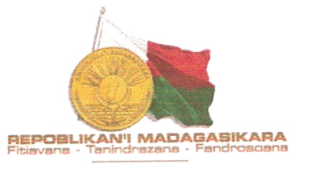 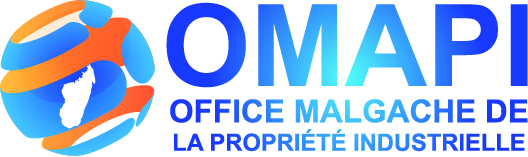 Lot VH Volosarika AmbanidiaB.P 8237 – Antananarivo 101 – MadagascarTél : (261) 22 335 02 / 034 43 152 36E-mail : reception@omapi.mgWeb : www.omapi.mgPROCEDURE DE DEPOT D’UN DESSIN OU MODELE INDUSTRIELI-Pièces à fournirLégende explicative en trois (3) exemplaires : une description précise de la forme et de toutes les figures, dessins ou reproductions c’est à dire les éléments visibles sur le modèle.Photographie ou reproduction photographique signée au verso par le déposant, en quatre (5) exemplaires et en couleur, du dessin ou modèle à déposer. Le tout dans une enveloppe.Un CD-ROM contenant la version électronique des photographies des dessins ou modèles déposés, pour un dépôt multiple.Un pouvoir du mandataire (s’il y a lieu)Formulaire n°12en trois (3) exemplaires à télécharger sur le site de l’OMAPI.Formulaire de dépôt simple : dépôt d’un (1) seul dessin ou modèleFormulaire de dépôt multiple : plus d’un (1) dépôt de dessin ou modèleTaxe : Plein tarif (pour les non-résidents ne faisant pas partie de la liste des pays bénéficiaires : cf notre site) : 47 000 AriaryTarif réduit (cf la liste sur notre site dont Madagascar) : 25 000 AriaryII- Procédure d’enregistrement et protectionAprès le dépôt, l’Office respecte le délai de 6 mois accordé aux priorités. L’issu de l’examen (certificat d’enregistrement, refus) sera connuaprès ce délai. Durée de validité de la protection : 5 ans, renouvelable deux (2) fois, c'est-à-dire que le délai maximum est de 15 ans.III- Renouvellement de l’enregistrement et protectionFormulaire n°13en trois (3) exemplaires à télécharge sur notre siteTaxe :Plein tarif (pour les non-résidents ne faisant pas partie de la liste des pays bénéficiaires : cf notre site) : 50 000 AriaryTarif réduit (cf la liste sur notre site dont Madagascar) : 30 000 AriaryNb :  Vous êtes priés de contacter l’Office après le délai de six mois mentionnés ci-dessus pour l’issue de votre demande